Mesehét - Szeptember 24-28.Hétfő: Diafilm vetítés /Vikopálné Medgyes IldikóKedd: Bábelőadás / Németh Zsuzsa, Vikopálné Medgyes Ildikó, Molnárné Titz AndreaSzerda: Fehérlófia (5. osztály) /Horváthné Simon MariannaCsütörtök: Boribon és a 7 lufi – meseolvasás és mozgásos játékok (2. osztály) /Kaszapné Veiner Veronika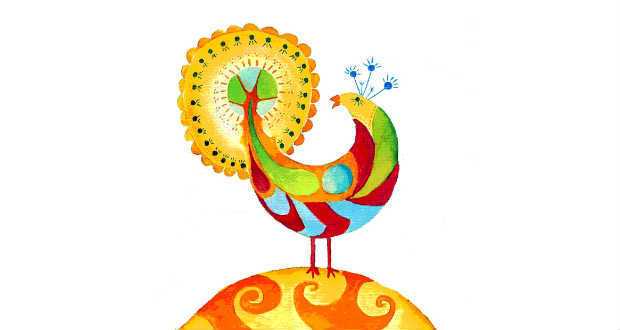 Péntek: Mesevetélkedő